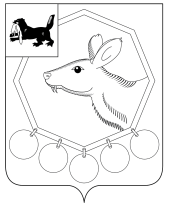                                                  РОССИЙСКАЯ  ФЕДЕРАЦИЯ                                                      ИРКУТСКАЯ ОБЛАСТЬ              МУНИЦИПАЛЬНОЕ ОБРАЗОВАНИЕ «БАЯНДАЕВСКИЙ РАЙОН»    ПОСТАНОВЛЕНИЕ МЭРА669120, с. Баяндай, ул. Бутунаева, 2от  _14 ноября_ 2012 г. №_224аО прогнозе социально-экономического развитияМО «Баяндаевский район» на 2013- 2015годы 	В соответствии со ст.184.2 Бюджетным кодексом Российской Федерации, Уставом МО «Баяндаевский район», Постановлением мэра  муниципального образования «Баяндаевский район» от 28.04.2011 г. № 67 «Положение о бюджетном процессе в МО «Баяндаевский район», постановляю:Одобрить прогноз социально- экономического развития муниципального образования «Баяндаевский район» на 2013 год и плановый период до 2015 года. (приложение №1).2. Опубликовать настоящее постановление в газете «Заря» и разместить на официальном сайте администрации МО «Баяндаевский район». Мэр муниципального образования «Баяндаевский район»						А.П. ТабинаевИсп. Баирова О.А.